République Algérienne Démocratique et Populaire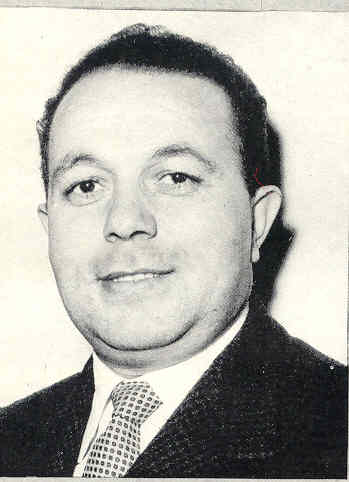 Ministère de l’Enseignement Supérieur et la Recherche ScientifiqueL’université Mouloud Mammeri- Tizi OuzouFaculté des Sciences Humaines et Sociales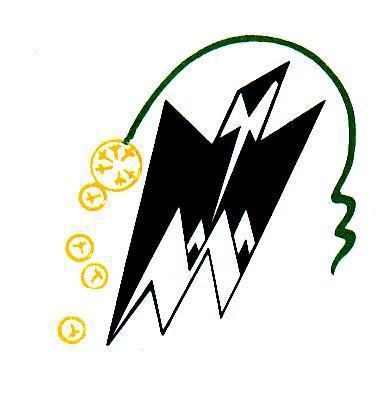 A l’occasion du centenaire de la naissance d’Abane Ramdane (10 juin1920-10 juin 2020)L’université Mouloud Mammeri et l’association Abane Ramdane pour la Mémoire et l’Histoire en partenariat            avec le Musée régional du Moudjahidde Tizi OuzouOrganisentLe colloque international intitulé:Abane Ramdane : «L’icône de la  révolution algérienne »Le 09 et 10 juin 2021	L’argumentaire du colloque	 Abane Ramdane, est né le 10 juin 1920 à Azouza, dans, la commune mixte de Fort National, en Kabylie. Il fut un militant politique et révolutionnaire, ayant joué un rôle déterminant et capital dans l'organisation et la structuration de la lutte durant la guerre de libération nationale. Depuis sa sortie de prison en janvier 1955 jusqu’à son assassinat en décembre 1957, il est était surnommé « l'architecte du congrès de la Soummam». 	Doté d’une vaste culture, remarqué rapidement pour ses qualités d’organisateur, il avait un comportement particulièrement courageux. Ce qui le caractérise c'est son esprit de révolte. Très jeune, il s’affirme contre toutes les tutelles qui pèsent sur lui. Il voulait acquérir très tôt son indépendance d’esprit et d’action. Il adhère au PPA probablement durant les dernières années de scolarité, alors qu’il avait à peine 22 ans.	Dès le début, Abane Ramdane, plaçait la lutte pour l’indépendance au-dessus de tout. Très tôt, il donne la mesure d’une vision nationale, pour rassembler toutes les forces capables de s’intégrer dans un vaste mouvement national pour accélérer le processus de l’indépendance de l’Algérie.	Depuis qu’il a prit le commandement de la ville d’Alger, après sa libération de prison le 18 janvier 1955, Alger se transforme en véritable plaque tournante de la révolution. Elle est la vitrine qui reflète l’approfondissement et l’évolution du processus de libération, qu’Abane lance avec force dans cette profession de foi extraite d’un de ses tracts : «La libération de l’Algérie sera l’œuvre de tous les Algériens, et non pas celle d’une fraction du peuple algérien quelle que soit son importance ». Il se révèle comme un homme exceptionnel, strict et déterminé. 	Il va d’abord procéder au diagnostic de la situation, et sa conviction, la plus profonde, semble être que la révolution algérienne doit être l’affaire du peuple algérien. Tout entier, aucune exclusive ne doit être jetée sur aucune de ses fractions ou de ses couches sociales. Pour lui il y’a d’un côté, la France avec son énorme puissance, et de l’autre côté, l’Algérie avec son peuple, lourdement handicapé et affaibli par rapport à son ennemi. Sa stratégie, oublier les devisions, les querelles, les oppositions et les exclusions pour ne chercher qu’a rassembler, unifier, renforcer et mobiliser. 	Il va œuvrer à la coordination entre les différents courants politiques dans le but de les fondre dans le seul Front de libération national (FLN). Il déclenche une dynamique d’union nationale qui se concrétise entre l’automne 1955 et le printemps 1956, et le FLN voit sa base s’élargir, ses rangs s’étoffer à travers tout le pays, par l’adhésion au FLN des membres du Comité central du PPA-MTLD et de leurs partisans, de l’Association des Oulémas de Bachir al-Ibrahimi, de l’UDMA de Ferhat Abbas et des éléments du PCA à partir de juillet 1956. On assiste parallèlement à une accélération de l’intégration des catégories socioprofessionnelles toujours sous l’impulsion d’Abane.	Abane, avec ses compétences multiples, était un élément déterminant pour l’avenir de la révolution. Grand visionnaire, principal organisateur du Congrès de la Soummam, il trace les grandes lignes du mouvement révolutionnaire, et aspire  à  un État dans lequel l'élément politique l'emporte sur celui du militaire, l’intérieur sur l’extérieur et il a opté pour une Algérie algérienne.	   Pour lui, la révolution algérienne, une fois le colonialisme battu, devait apporter au peuple non seulement la liberté, mais, une démocratie économique. Il voulait que le peuple fasse irruption dans la vie moderne	   Victime des luttes internes, il connaitra une fin tragique un certain, 27 décembre 1957 au Maroc. 	   C'est ainsi que l'histoire atteste pour les générations futures de la grandeur de l'homme qui, avec son génie a défié les difficultés et unifié les forces nationales autour de la révolution.	Les objectifs du colloque : Cerner le parcours révolutionnaire d’Abane Ramdane depuis son adhésion au PPA - MTLD, jusqu'à sa mort en décembre 1957. Connaitre le génie de l’homme qui a su rassembler et unifier les Algériens autour de la cause nationale.	Les axes du colloque : Parcours intellectuel et politique d’Abane Ramdane.   L’élan unificateur et rassembleur du nationaliste.Architecte de la révolution, l’artisan du Congrès de la Soummam 1956.Abane l’épilogue pour la fin d’une tragédie.Abane dans la mémoire militante : de l’oubli à la sublimation.	   La présidente du colloque: Dr. Mezhoura Salhi, UMMTO	   Les présidents d’honneurs: Pr. Smail Daoudi, Recteur de l’UMMTODr. Boutaba Farid, Doyen de la FSHS 	   Président du comité scientifique: 	Dr. Kamel Slih, université de Tipaza	   Les membres du comité scientifique:Mr.Ouali Ait Ahmed, MoudjahidPr. Settar Ouatmani, université de Bejaïa Pr. Bouaza Boudarssaia, université  Alger IIPr. Brahim Lounici, université de Sidi BelabesPr. Belaid Abane, Politologue, ancien professeur des universités en médecinePr. Raphaël Branche, université Paris IVPr. Lazhar Bdida, université Alger 2Pr. Salah Baizig, université de TunisPr. Elyes Nait Kaci, ENS d’AlgerDr. Mezhoura Salhi, FSHS UMMTODr. Ali Guenoune, université Paris I, Panthéon Sorbonne Dr. Kamel Slih, université de TipazaDr. Noureddine Ilal, université Blida IIDr. Riad Cherouana, université Sorbonne, FranceDr. Mahmoud Ait Meddour, université de BejaiaDr. Salim Baaloudj, FSHS UMMTODr. Ferhat Laceb, FSHS UMMTODr. Roukia Ben Khira, FSHS UMMTODr. Dahou Djerbal, université Alger 2Dr. Mohamed Lahcen Zghidi, université Alger 2Dr. Hamid Ait Hibouche, université d’Oran IIDr. Mohamed Ouadouɛ, université de TipazaDr. Zidine Kacimi, université de Bouira Dr. Farid Zidani, université Alger IIDr. Karim Salhi, FLEL UMMTODr. Ramdane Boukhrouf , FLEL UMMTODr. Yahi, université Alger II, cadre au ministère des Moudjahidines  Dr. Aziz Khiter, FSHS UMMTODr. Saïd Bornane, FSHS UMMTODr. Hakim Benoulmaghar, FSHS UMMTODr. Yasmine Agouni, FSHS UMMTODr. Samir Mezarai, FSHS UMMTO Dr. Yasmine Saoudi, Université Alger IIDr. Mohand Akli Ikherbane, FSHS UMMTODr. Karima Kabli, FSHS UMMTODr. Saïd Zehar, FSHS UMMTOPrésident du comité d’organisation :   Dr. Daoudi Kamel : Vice-président de  l’Association Abane RamdaneLes membres du comité d’organisation L’association Abane RamdaneMusée Régional du Moudjahid de Tizi OuzouYoucef Sahel, FSHS UMMTODr.Souad Rahmaoui, FSHS UMMTOChaabane Ali Ahmed, FSHS UMMTOZakia Fellah, FSHS UMMTOLynda Gani, FSHS UMMTOSoufiane Boussalene, FSHS UMMTOFazia Fareh, FSHS UMMTOKarima Hamadene, FSHS UMMTOSamira Tali Maamar, FSHS UMMTORachid Merikhi, FSHS UMMTODr. Karima Noreddine : ENS d’AlgerBrahim Ait Ziyane, FSHS UMMTOMessaouda Kaci, FSHS UMMTOLahlou Aksil, Université de ConstantineZohra Oulmi, doctorant Université Alger II		Conditions de participation :La communication doit être en rapport  avec les axes du colloque.La programmation au colloque est subordonnée à l’envoi du texte intégral de la communication.Les langues du colloque sont l’arabe, tamazight et le français.		Dates importantes du colloque : Date limite de réception des propositions de communications : 15 avril 2021.Date limite des avis d’acceptation : 25 avril 2021.Date limite de réception des communications : 20 mai 2021.Date d’envoi des invitations aux participants : entre le 25 mai et le 31 mai 2021.Date du colloque : 09-10 juin 2021.	Observation: Le Colloque sera présenté sous forme hybride, soit sur place et en ligne simultanément		Contact :	Les résumés et les communications doivent être envoyés à l'adresse suivante : colloque.abane2021@gmail.com